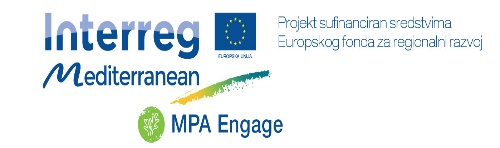 Javna ustanova “Nacionalni park Brijuni”, Brijuni, 52100 Pula, OIB 79193158584, zastupana po ravnatelju dr.sc. Marnu Milotiću, ( u daljnjem tekstu: Naručitelj)i_________________________________________________, OIB: 97595143124 kojeg zastupa ______________ _______________________________ (u daljnjem tekstu: Izvršitelj)zaključili su ______________UGOVORO JAVNOJ NABAVI USLUGE:Ostale usluge - MPA ENGAGEPREDMET UGOVORAČlanak 1.Ovaj ugovor sklapa se na temelju provedenog postupka jednostavne nabave za predmet nabave: Ostale usluge  – MPA ENGAGE, evidencijski broj nabave: 432/21,  Odluke o odabiru, KLASA: _______________________, URBROJ: _____________________, od _______2021. godine i ponude Izvršitelja oznake: _____________________ od _________2021. godine koja je u predmetnom postupku javne nabave odabrana kao najpovoljnija, a koja čini sastavni dio ovog Ugovora.Nabava usluge – Ostale usluge – MPA ENGAGE  provodi se u okviru Interreg MED programa koji sufinancira Europski fond za regionalni razvoj (85% ukupnih prihvatljivih troškova ) te sufinanciranje vlastitim sredstvima projekta Javne ustanove Nacionalni park Brijuni (15% ukupnih prihvatljivih troškova).  Aktivnosti koje čine predmet ovoga Ugovora planirane su unutar Projektnog zadatka –„Ostale usluge – MPA ENGAGE“  koji je sastavni dio ovog Ugovora. Članak 2.Predmet ovog Ugovora je: Uključivanje dionika u postupak donošenja mjera  prilagodbe i ublažavanja utjecaja klimatskih promjena u NP Brijuni i izrada elaborata prilagodbe i ublažavanja klimatskih promjena, kako je definirano Projektnim zadatkom koji je sastavni dio ovog Ugovora. Planirana projektna aktivnost provodi se unutar radnog paketa (WP) 3 – testiranje. Predmet nabave uključuje usluge informiranja lokalne zajednice i djelatnika Javne ustanove Nacionalni park Brijuni o problemu klimatskih promjena, kontaktiranje i uključivanje svih dionika i djelatnika Javne ustanove u proces odabira mjera za ublažavanje klimatskih promjena u Nacionalnom parku Brijuni (organizacija sastanaka i radionica, izrada liste kontakata, javno izglašavanje mjera i ostalo) te izrada elaborata „Prilagodbe i ublažavanja utjecaja klimatskih promjena i njihovog utjecaja na more u NP Brijuni“ koji će biti baza za implementaciju izglasanih mjera u Plan upravljanja Javne ustanove Nacionalni park Brijuni.Izvršitelj se obvezuje kvalitetno, u skladu s pravilima struke i u ugovorenom roku izvršiti uslugu iz  stavka 1. ovog članka.VRIJEDNOST USLUGEČlanak 3.Ukupna vrijednost usluga iz članka 2. ovog Ugovora iznosi _________________ kuna (slovima: ) bez PDV-a. Na navedenu cijenu PDV će se obračunati sukladno važećim zakonskim propisima.Ugovorne strane su suglasne da su jedinične cijene ponude fiksne i nepromjenjive za cijelo vrijeme trajanja ugovora, te da su u iste uključeni svi troškovi i izdaci Izvršitelja (troškovi prijevoza, putni troškovi, dnevnice, materijal i oprema za rad  i sl.) koji mogu proizaći prilikom izvršenja usluge iz članka 2. ovog Ugovora i Projektnog zadatka, uključujući posebne poreze, trošarine i carine ako postoje te popusti. Promjena ukupno ugovorene cijene moguća je jedino u skladu s uvjetima predviđenim u članku 16. ovoga Ugovora (Izmjene ugovora).MJESTO IZVRŠENJA USLUGEČlanak 4.Predmetne usluge izvršavaju se u poslovnim prostorima Naručitelja i prema potrebi poslovnim prostorima Izvršitelja.ROK I NAČIN IZVRŠENJA USLUGEČlanak 5.Rok početka izvršenja usluge počinje teći dan nakon obostranog potpisa ugovora. Rok izvršenja usluga je 8 mjeseci od dana stupanja ugovora na snagu, a trajanje ugovora  do 16.04.2022. prema rokovima navedenim u Projektnom zadatku.Ukoliko Izvršitelj nije u mogućnosti izvršiti ugovorne usluge u rokovima iz ovog članka, a do razloga za produženje ugovorenog roka ne dođe pogreškom Izvršitelja, dužan je pisanim putem o tome obavijestiti Naručitelja i zatražiti suglasnost za produženje roka. Zahtjev i obrazloženje razloga za produženje ugovorenog roka smatrat će se pravodobno dostavljenim ukoliko Izvršitelj isti dostavi Naručitelju prije isteka roka iz prethodnog stavka ovog članka. Promjenu roka ugovorne strane moraju ugovoriti dodatkom ovog Ugovora.Ovaj Ugovor prestaje ispunjenjem ugovornih obveza obiju ugovornih strana i potpisom Potvrde o isporučenoj / izvršenoj usluzi.ROK, NAČIN I UVJETI PLAĆANJAČlanak 6.Naručitelj ne predviđa plaćanje predujma (avansa).Izvršene usluge Naručitelj će plaćati na žiro račun Izvršitelja temeljem ispostavljenih i valjanih elektroničkih e-računa, na osnovu stvarno izvršenih i isporučenih usluga.    Naručitelj je od 01. prosinca 2018. godine obvezan zaprimati i obrađivati te izvršiti plaćanje elektroničkih računa i pratećih isprava izdanih sukladno europskoj normi sukladno članku 6. stavku 1. i članku 7. Zakona o elektroničkom izdavanju računa u javnoj nabavi („Narodne novine“ broj 94/18).Prema članku 7. istog zakona, Izdavatelji elektroničkih računa obvezni su od 01. srpnja 2019. izdavati i slati elektroničke račune i prateće isprave sukladno europskoj normi. Račun i prateće isprave koje nisu sukladne europskoj normi i njezinim ispravcima, izmjenama i dopunama Naručitelj neće zaprimiti, obraditi niti platiti.Plaćanje se vrši na temelju valjanog e-računa i dokaza o izvršenju pojedine faze (Potvrda o izvršenoj usluzi ovjerena od strane Naručitelja i Izvršitelja) koje je Izvršitelj dužan dostaviti Naručitelju.Dinamika plaćanja - plaćanje će se izvršiti u tri obroka:15% iznosa biti će plaćeno u roku od 15 dana od datuma potpisivanja Ugovora i stupanja Ugovora na snagu na temelju  ispostavljenog valjanog e-računa 35% iznosa biti će plaćeno u roku od 15 dana od datuma organizacije druge zadnje radionice s dionicima i  ispostavljenog valjanog e-računa uz kojeg se prilaže potvrda o urednom izvršenju usluge. Radionice moraju biti gotove najkasnije do 31.10.2021. godine50% iznosa biti će plaćeno u roku od 15 dana od datuma prihvaćanja finalnog elaborata i  ispostavljenog valjanog e-računa uz kojeg se prilaže potvrda o urednom izvršenju uslugeNaručitelj ima obvezu revidirati elaborat i napisati komentare najkasnije 15 dana od predaje elaborata od strane ponuditelja te izvršitelj mora u roku od 15 dana od primitka elaborata s komentarima, izvršiti sve potrebne promjene. Račun mora sadržavati i naznaku:  Financiranje se vrši u sklopu Interreg Med programa i projekta MPA ENGAGE uz navođenje naziva, KLASE i UR.BROJA Ugovora između Naručitelja i Izvršitelja. Sva plaćanja Naručitelj će izvršiti na poslovni račun Izvršitelja HR_______________________________. Plaćanja će biti isključivo u hrvatskim kunama (HRK).Izvršitelj ne smije bez suglasnosti Naručitelja svoja potraživanja prema Naručitelju, po ovom ugovoru, prenositi na treće osobe.Naručitelj može u opravdanim slučajevima osporiti plaćanje dijela računa, ali je neosporeni dio računa dužan platiti u naprijed navedenom roku.Članak 7.Sukladno ponudi, ponuditelj neće dio ugovora o javnoj nabavi dati u podugovor.UGOVORNA KAZNA	Članak 8.Ako Izvršitelj usluga ne izvrši ugovorene usluge u roku iz članka 5. ovog Ugovora, uključivo opravdano produženi rok, isti se obvezuje platiti Naručitelju na ime ugovorne kazne 2‰ (dva promila) od ukupno ugovorene vrijednosti bez PDV-a za svaki kalendarski dan prekoračenja ugovorenog roka izvršenja usluga, s tim da ukupni iznos ugovorne kazne može iznositi maksimalno 10% (deset posto) od ukupne ugovorene vrijednosti bez PDV-a.Ugovorna kazna neće osloboditi Izvršitelja obveze da izvrši usluge ili bilo koje druge obveze, zadatke ili odgovornosti koje ima prema ovom Ugovoru i Dokumentaciji za nadmetanje.Članak 9.U slučaju da jedna od ugovornih strana ne izvrši neku od preuzetih obveza iz ovog Ugovora zbog razloga za koje snosi odgovornost, te da navedeno neispunjavanje obveza prouzrokuje drugoj ugovornoj strani štetu, ugovorna strana koja nije ispunila obvezu je obavezna drugoj ugovornoj strani nadoknaditi stvarnu štetu prouzrokovanu navedenim neispunjavanjem obveza.Ako šteta koju Naručitelj pretrpi, zbog neurednog izvršenja obveza Izvršitelja, prelazi iznos ugovorne kazne, Naručitelj ima pravo na iznos naknade štete koji prelazi visinu ugovorne kazne.OBVEZE IZVRŠITELJAČlanak 10.Izvršitelj se obvezuje da će se u potpunosti pridržavati svih uvjeta određenih u Dokumentaciji za nadmetanje u postupku jednostavne nabave: Ostale usluge – MPA ENGAGE, evidencijski broj nabave: 432/21,  i u Prilogu II -  Projektnom zadatku.Izvršitelj se obvezuje tijekom izvršenja ugovora o javnoj nabavi pridržavati se primjenjivih obveza u području prava okoliša, socijalnog i radnog prava, uključujući kolektivne ugovore, a osobito obvezu isplate ugovorene plaće, ili odredaba međunarodnog prava okoliša, socijalnog i radnog prava navedenim u Prilogu XI. ZJN 2016.Članak 11.Izvršitelj je po ovom Ugovoru odgovoran za pridržavanje ugovorenog roka, zakonito i stručno obavljanje usluge putem predloženog stručnjaka: Stručnjak 1 – Stručnjak facilitator  ______________________________Stručnjak 2 – Stručnjak iz područja prirodnih znanosti_________________________Nominirani stručnjak treba biti u mogućnosti komunicirati na hrvatskom jeziku i latiničnom pismu. Ako nominirani stručnjak ne poznaje hrvatski jezik i latinično pismo, Izvršitelj je obvezan o vlastitom trošku koji mora biti uključen u cijenu ponude osigurati kvalificiranog prevoditelja.Stručnjaci nominirani u ponudi i navedeni u stavci 1. ovog članka imaju obvezu pružati usluge na način na koji je to određeno Dokumentaciji za nadmetanje, Projektnom zadatku i odabranoj ponudi.Tijekom izvršenja ugovora Izvršitelj ne može izvršiti zamjenu nominiranog stručnjaka bez prethodnog odobrenja Naručitelja. U slučaju potrebe za zamjenom imenovanog stručnjaka, Izvršitelj je obvezan od Naručitelja zatražiti izdavanje prethodne pisane suglasnosti. Naručitelj će prihvatiti zamjenu samo ako predloženi novi stručnjak ispunjava minimalne uvjete tražene u Dokumentaciji o nabavi. Dokazi o ispunjavanju uvjeta za novog stručnjaka dostavljaju se uz zahtjev za zamjenu.Zamjenu stručnjaka čije je iskustvo ocjenjivano kao jedan od kriterija za odabir ekonomski najpovoljnije ponude Naručitelj će odobriti samo u slučaju da predloženi novi stručnjak ima isto ili bolje specifično iskustvo (reference) kao i stručnjak kojeg zamjenjuje. Dakle, zamjenski stručnjak mora ukupno po kriteriju Stručne kvalifikacije stručnjaka ostvariti najmanje onoliko bodova ili više koliko je ukupno ostvario stručnjak kojeg je Izvršitelj predložio u ponudi. Naručitelj zadržava pravo zahtijevati zamjenu jednog ili više stručnjaka Izvršitelja u sljedećim okolnostima:ako stručnjak opetovano propušta obavljati radnje definirane Ugovorom,ako se pouzdano utvrdi da je stručnjak primio bilo kakav mito, dar, naknadu, proviziju ili nešto drugo vrijedno kao poticaj ili nagradu od strane izvršitelja usluga u vezi s Ugovorom. Sve troškove povezane sa zamjenom stručnjaka u potpunosti snosi Izvršitelj.Izvršitelj odgovara za ispunjenje obveza koje su predmet ovog Ugovora te se obvezuje izvršiti usluge stručno i kvalitetno, u skladu s odredbama ovog Ugovora, važećim zakonima i drugim propisima koji uređuju predmetnu materiju, uvjetima iz Dokumentacije za nadmetanje i Projektnog zadatka i ponude Izvršitelja, prema pravilima struke te uputama Naručitelja.OBVEZE NARUČITELJAČlanak 12.Obveze Naručitelja:osigurati dostupnost svih relevantnih informacija i dokumentacije potrebne za izvršenje usluge prema Projektnom zadatku;nadzirati pružanje predmetnih usluga i davati Izvršitelju upute za rad, a Izvršitelj mu je dužan to omogućiti;pravodobno i uredno provesti ostale radnje kojima Naručitelj omogućuje Izvršitelju nesmetano obavljanje ugovorenih usluga;Naručitelj je dužan bez odgađanja upoznati Izvršitelja s uočenim nedostatcima u pruženim uslugama i isporučevinama te odrediti Izvršitelju primjereni rok za otklanjanje istih, ne duži od 30 (trideset) dana;po urednom izvršenju usluga i dostavi isporučevina, isplatiti naknadu Izvršitelju prema ugovorenoj cijeni i na način i u roku utvrđenom ovim Ugovorom.PRIJENOS VLASNIŠTVA I AUTORSKIH PRAVA 					         Članak 13.Naručitelj i Izvršitelj suglasno utvrđuju da sve što Izvršitelj, odnosno stručnjaci koje angažira Izvršitelj (autor(i) pojedinog dokumenta), izradi(e) temeljem ovog Ugovora, a što posebno uključuje, ali se ne ograničava na, izvještaje, podatke iz izvještaja, rezultate i analize istraživanja i prikupljanja podataka, kao i tumačenja istih, fotografije, snimke, video-snimke, audio zapise, skice, nacrte, tablice, karte i slično, pripada Naručitelju, te mu Izvršitelj/autor(i) potpisom ovog Ugovora prenosi pravo korištenja tog djela ili u vezi s tim dijelom, pri čemu je predmetno pravo Naručitelja sadržano u okviru ugovorene cijene i ostvaruje se bez obveze ishođenja dodatnog ovlaštenja ili plaćanja ikakve dodatne naknade. Izvršitelj/autor(i) zadržavaju prava da navedena djela koristi za sebe i/ili prava na istima prenese i na druge osobe. Naručitelj i Izvršitelj suglasno utvrđuju da ako bi se djelo koje je predmet ovog Ugovora ili neki njegov dio imalo smatrati Autorskim djelom temeljem Zakona o autorskom pravu i srodnim pravima (NN 167/03, 79/07, 80/11, 125/11, 141/13, 127/14, 62/17, 96/18), Ugovaratelj/autor(i) osniva neisključivo pravo korištenja tog (Autorskog) djela u korist Naručitelja, što izrijekom potvrđuje potpisom ovog Ugovora, i to vremenski, prostorno i sadržajno neograničeno, a koje pravo osobito obuhvaća pravo:  umnožavanja (reproduciranja), ­  objavljivanja i daljnje distribucije, i to na bilo kojem mediju i u bilo kojem formatu, i to kako onima koji su danas poznati, tako i onima koji će postati poznati u budućnosti, prerade, što sukladno Članku 31. Zakona o autorskom pravu i srodnim pravima, predstavlja isključivo pravo na prevođenje, prilagođavanje, glazbenu obradu ili koju drugu preinaku autorskog djela. Članak 14.Djela iz prethodnih stavaka Naručitelj može iskorištavati sadržajno neograničeno, pri čemu se posebno misli ali ne ograničava, na objavu djela ili bilo kojeg njegovog dijela u okviru Informacijskog sustava zaštite prirode kojeg je Naručitelj dužan voditi sukladno pozitivnim propisima RH, čime djelo postaje dostupno javnosti sukladno Uvjetima o pristupu i korištenju podataka unutar Informacijskog sustava zaštite prirode, sa kojim Uvjetima je Izvršitelj/autor(i) upoznat. Naručitelj se obvezuje da neće mijenjati izvorne podatke (npr. podatke o opažačima, opažanja o vrstama i staništima, procjene brojnosti i rasprostranjenosti populacija vrsta i/ili staništa, mišljenja i zaključke) u Autorskom djelu, te da za slučaj korištenja autorskog djela kao cjeline neće mijenjati cjeloviti izvještaj. Izvršitelj/autor(i) svojim potpisom Ugovora jamči da je on autor(i) i/ili nositelj prava korištenja djela iz prethodnih stavaka kako je gore navedeno, te da je nositelj autorskih imovinskih prava na Autorskim djelima koja će biti isporučena temeljem ovog Ugovora, odnosno da mu pripadaju sva imovinska autorska prava na istima, te da ima pravo raspolagati Autorskim djelima kako je određeno ovim člankom. Izvršitelj/autor(i) jamči da ima sva prava raspolaganja Autorskim djelima koja su prerađena i/ili korištena za izradu Autorskog djela koje je predmet ovog Ugovora, kao i sva prava korištenja podataka koja ne predstavljaju autorska djela, a koja su korištena za izradu djela iz ovog Ugovora. Izvršitelj/autor(i) se obvezuje pribaviti pisanu izjavu nositelja prava čija djela su korištena u izradi autorskog djela i/ili koautora djela, koja su prerađena i/ili korištena za izradu Autorskog djela koje je predmet ovog Ugovora, te osoba koje su prikupile podatke prikazane u djelu, iz koje Izjave će biti razvidno da isti za korist Izvršitelja/autora(a) osnivaju neisključivo pravo korištenja djela, odnosno temeljem koje Izjave je Izvršitelj/autor(i) ovlašten dalje osnovati neisključivo pravo korištenja dijela u korist Naručitelja kako je to određeno ovim člankom, te se obvezuje preslike navedenih Izjava predati Naručitelju zajedno sa isporukom djela koje je predmet Ugovora. Izvršitelj/autor(i) svojim potpisom na ovom Ugovoru jamči da nije osnovao niti da neće za treću osobu osnovati isključivo pravo korištenja Autorskog djela niti bilo kojeg sadržaja kojeg će dostaviti Naručitelju, odnosno da na Autorskom djelu i na ostalom sadržaju kojeg će dostaviti Naručitelju ne postoje isključiva prava korištenja trećih osoba, te se obvezuje preuzeti sve eventualne zahtjeve trećih osoba koji bi se mogli pojaviti s naslova zaštite autorskih prava i prava korištenja na djelima koja su prerađena i/ili korištena za izradu Autorskog djela i ostalog sadržaja koje je predmet ovog Ugovora, te nadoknaditi Naručitelju svaku štetu nastalu kao posljedicu tih zahtjeva. Izvršitelj/autor(i) je ovlašten osnovati neisključivo pravo korištenja dijela u korist trećih osoba. 						Članak 15.Izvršitelj/autor(i) ovime daje suglasnost Naručitelju da na temelju prava korištenja autorskog djela i ostalog sadržaja dostavljenog Naručitelju, reguliranim ovim odredbama, može za drugoga osnovati daljnje neisključivo pravo korištenja, ali u sadržaju i opsegu prava ne većem od onih koja je temeljem ovog ugovora prenio Naručitelju ili ih za Naručitelja osnovao. Naručitelj i Izvršitelj su suglasni da će Izvršitelj/autor(i) informirati Naručitelja o izvornom autoru ili koautorima djela radi navođenja njihovih imena prilikom korištenja istoga. Naručitelj će za slučaj cjelovite objave djela, te fotografija i nacrta navesti ime izvornog autora/koautora, dok će za slučaj objave pojedinih tekstualnih dijelova djela izvorni autor/koautori biti navedeni ukoliko će to biti moguće, te Izvršitelj/autor(i) o tome prepušta odluku Naručitelju. Izvršitelj/autor(i) će od izvornog autora ili koautora pribaviti pisanu Izjavu da će za slučaj objave pojedinih tekstualnih dijelova djela izvorni autor ili koautori biti navedeni ukoliko će to biti moguće, te da se o tome prepušta odluku Naručitelju. Moguće značajne izmjene vezane uz provedbu UgovoraNaručitelj ističe da provedba ove usluge izravno ovisi o ispunjenosti osnovnih uvjeta za provedbu terenskih istraživanja i prikupljanje podataka, na koje Izvršitelj ne može utjecati, odnosno o vremenskim neprilikama ili mogućnostima prikupljanja podataka. Mogućnost prikupljanja podataka može biti onemogućena zbog dugotrajnih iznimno nepogodnih vremenskih prilika ili drugih uzroka. Dugotrajnim iznimno nepogodnim prilikama smatrat će se navedene situacije koje onemogućavaju pristup terenu ili prikupljanje podataka dulje od 30 dana neprekidno. U slučaju naznake o mogućim dugotrajnim iznimno nepogodnim prilikama, Ugovaratelj je dužan pravovremeno obavijestiti Naručitelja. Naručitelj i Izvršitelj zajednički će analizirati situaciju i mogućnosti izmjena načina rada na izvršenju ovog radnog paketa, primjerice kroz izmjene planiranih lokacija, promjenu rokova izvršenja i slično, te po potrebi ažurirati konačni plana rada. U slučaju nemogućnosti izmjene aktivnosti na način da se prevladaju poteškoće uzrokovane dugotrajnim iznimno nepogodnim prilikama, moguće je produljenje roka izvršenja usluge. U ovoj situaciji, Naručitelj i Izvršitelj utvrdit će trajanje dugotrajnih iznimno nepogodnih prilika te odrediti razmjerno produljenje roka izvršenja usluge, te, ako je potrebno, roka izvršenja cjelokupnog ugovora. Produljenje roka izazvano ovom situacijom neće značiti i promjenu ugovorene cijene. U slučaju ovakvih izmjena odobrenih od strane Naručitelja, Naručitelj i Izvršitelj sklopit će dodatak ugovoru. Takve izmjene neće se smatrati značajnim izmjenama ugovora. Ovakve izmjene ugovora ne mogu biti odobrene zbog postupanja Izvršitelja, primjerice kvara opreme uzrokovanog njenom lošom kvalitetom i slično. U slučaju da izvršenje radnog paketa kasni ili se radni paket ne može provesti zbog pogrešnog postupanja Izvršitelja, Naručitelj može postupiti u skladu s odredbama o naplati ugovorne kazne, raskidu ugovora i naplati jamstva za uredno ispunjenje ugovoraIZMJENE UGOVORAČlanak 16.Izmjene Ugovora o javnoj nabavi usluga moguće su samo sukladno člancima 316.-320. ZJN 2016.Ovaj Ugovor može se izmijeniti zbog produženje roka izvršenja usluga:ako Izvršitelj bez svoje krivnje bude spriječen izvršavati usluge, a zbog događaja koji se nisu mogli predvidjeti i čije posljedice Izvršitelj nije mogao predvidjeti, izbjeći ni ukloniti (viša sila), a o čijem je nastupu i prestanku Izvršitelj bez odlaganja dužan obavijestiti Naručitelja;zbog izdavanja naloga Naručitelja o obustavi izvršenja usluga;zbog nastupa okolnosti koje onemogućuju ispunjenje ugovorenih obaveza u ugovorenom roku, a koje se ne mogu pripisati višoj sili, niti su uzrokovane postupanjem ijedne ugovorne stranke, već su posljedica radnji treće strane.Mogućnost zamjene nominiranih stručnjaka:Tijekom izvršenja ugovora Izvršitelj može predložiti zamjenu nominiranih stručnjaka samo uz odobrenje Naručitelja. Naručitelj će prihvatiti zamjenu samo ako predloženi novi stručnjak ispunjava minimalne uvjete tražene u Dokumentaciji za nadmetanje. Dokazi o ispunjavanju uvjeta za novog stručnjaka dostavljaju se uz zahtjev za zamjenu.Zamjenu stručnjaka čije je iskustvo ocjenjivano kao jedan od kriterija za odabir ekonomski najpovoljnije ponude, Naručitelj će odobriti samo u slučaju da predloženi novi stručnjak ima isto ili bolje specifično iskustvo (reference) kao i stručnjak kojeg zamjenjuje.Izmjene ugovora regulirat će se dodatkom ugovora u pisanom obliku.RASKID UGOVORAČlanak 17.Naručitelj je obvezan raskinuti Ugovor o javnoj nabavi tijekom njegova trajanja ako:je ugovor značajno izmijenjen, što bi zahtijevalo novi postupak nabave na temelju članka 321.ZJN 2016;je Izvršitelj morao biti isključen iz postupka javne nabave zbog postojanja osnova za isključenje iz članka 251. stavka 1. ZJN 2016;se ugovor nije trebao dodijeliti Izvršitelju zbog ozbiljne povrede obveza iz osnivačkih Ugovora i Direktive 2014/24/EU, a koja je utvrđena presudom Suda Europske unije u postupku iz članka 258. Ugovora o funkcioniranju Europske unije;se ugovor nije trebao dodijeliti Izvršitelju zbog ozbiljne povrede odredaba ZJN 2016, a koja je utvrđena pravomoćnom presudom nadležnog upravnog suda.Naručitelj može raskinuti ugovor o uslugama  i u sljedećim slučajevima:ako je Izvršitelj izgubio pravnu i poslovnu sposobnost ili tehničku i stručnu sposobnost, a nije dostavio dokaz o tome da je istu ponovno stekao ili produljio;ako je Izvršitelju izdana zabrana za obavljanje profesionalne djelatnosti;ako se tijekom izvršenja ovog ugovora Izvršitelj ne drži uvjeta Ugovora odnosno ne ispuni bilo koju obvezu iz ovog Ugovora, Naručitelj će pisanim putem obavijestiti Izvršitelja o povredi Ugovora i odrediti primjereni rok da ispravi povredu. U slučaju da Izvršitelj ne ispravi povredu, ugovorne strane su suglasne da je nastupio raskidni uvjet i da učinci ovog Ugovora prestaju, o čemu će Izvršitelj biti obaviješten pisanim putem ili na drugi dokaziv način. Članak 18.U slučaju raskida ovog Ugovora, Izvršitelj je dužan bez odgode poduzeti neposredne radnje i/ili mjere za pravovremen i uredan prestanak izvršenja zadataka, te će troškove svesti na minimum.Po raskidu Ugovora, Naručitelj i Izvršitelj će, čim to bude moguće, utvrditi opseg izvršenih usluga, te iznose koji se duguju Izvršitelju za već izvršenu uslugu kao i iznose koje Izvršitelj duguje Naručitelju na dan raskida Ugovora po osnovi neispunjenja ugovorenih obveza u ugovorenom roku.    Nakon raskida ugovora, Naručitelj može sklopiti bilo koji ugovor s trećom osobom, u kojem slučaju je Izvršitelj dužan naknaditi štetu koja Naručitelju nastane zbog sklapanja novog ugovora o nabavi usluga, uključujući naknadu troška koji nastane zbog razlike u vrijednosti nabave.  PRIJELAZNE I ZAVRŠNE ODREDBEČlanak 19.Ugovorne strane za praćenje realizacije ovog Ugovora imenuju svoje ovlaštene predstavnike i to:za Naručitelja: voditelj projekta MPA ENGAGE - _________________________za Izvršitelja: _________________________________________Članak 20.Sve izmjene i dopune ovog ugovora biti će pravovaljane ukoliko budu sačinjene u pisanom obliku.Članak  21.Za sve ono što nije regulirano ovim Ugovorom primjenjuju se odredbe Zakona o obveznim odnosima te zakona i ostalih pozitivnih propisa kojima se uređuju predmetna materija.Članak 22.Ugovorne strane su suglasne da će eventualne sporove iz ovog Ugovora rješavati prije svega sporazumno preko svojih ovlaštenih predstavnika.Ukoliko se sporazum ne postigne, nadležan je stvarno nadležni sud. U slučaju da između Naručitelja i Izvršitelja postoji odnos s međunarodnim obilježjem, kao mjerodavno pravo primjenjuje se hrvatsko pravo.Ugovorne strane su suglasne da u slučaju kada dođe do spora oko ispunjenja nekih ugovornih odredbi, taj spor neće imati utjecaj na izvršenje drugih nespornih ugovornih obveza koje će ugovorne strane ispunjavati bez odgađanja.Na izvršenje Ugovora o javnoj nabavi neće se primjenjivati trgovački običaji (uzance).Članak 23.Ugovorne strane potvrđuju da su upoznate sa sadržajem i značenjem odredbi ovog Ugovora te se odriču prava pobijanja istog iz razloga nerazumijevanja.Ugovorne strane primaju prava i obveze određene ovim Ugovorom u cijelosti te ga u znak prihvata potpisuju.Članak 24.Ovaj ugovor sastavljen je u četiri (4) istovjetna primjerka, od kojih svaka strana zadržava po dva (2) primjerka.Za Izvršitelja: 									            Za Naručitelja:											       Ravnatelj										  dr.sc. Marno Milotić____________________________				______________________________KLASA: 406-01/21-05/295				URBROJ: 2168/01-53-68-07/04-21-				________, __.__.____. godine						Brijuni, _______2021. godine                                                           		